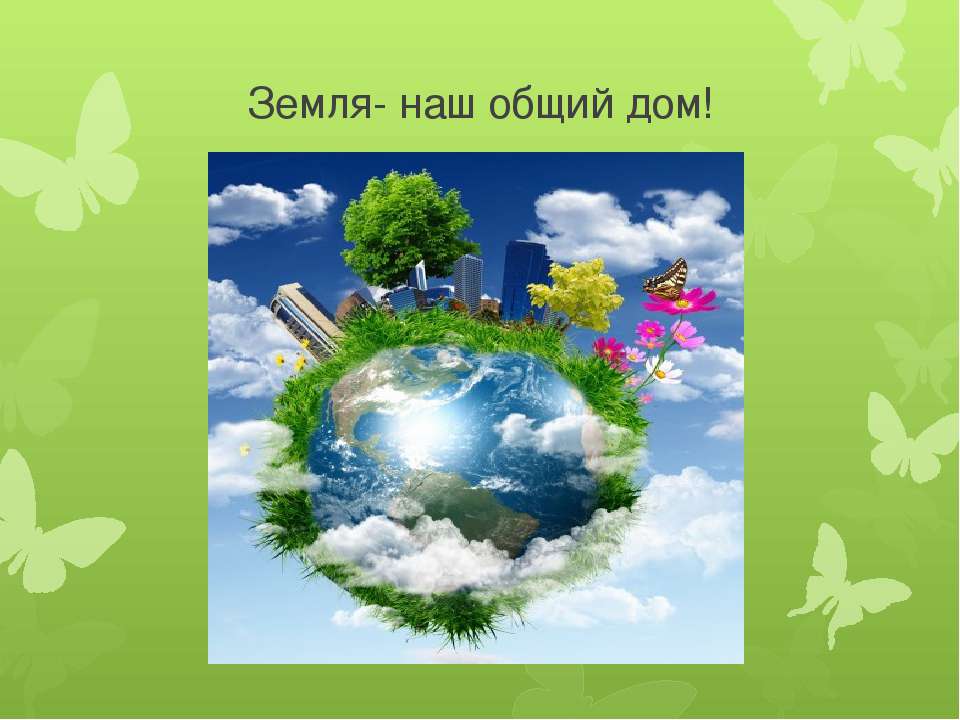 Содержание1. Физминутка.2. Пальчиковая гимнастика.3. Артикуляционная гимнастика.4. Зрительная гимнастика.5. Сюжетная дыхательная гимнастика.6. Психогимнастика.7. Речевое развитие: стихи, загадки, считалки.физминутка«Речка»К речке быстро мы спустились,Наклонились и умылись.Раз, два, три, четыре,Вот как славно освежились.Вот теперь поплыли дружно.Делать так руками нужно:Вместе – раз, это – брасс.Одной, другой – это кроль.Все, как один, плывем, как дельфин.Вышли на берег крутойИ отправились домой.(Выполняем движения по тесту)«Заниматься нам пора! »Мы ногами топ-топ,Мы руками хлоп-хлоп!Мы глазами миг-миг,Мы плечами чик-чик.Раз – туда, два – сюда,Повернись вокруг себя.Раз – присели, два – привстали,Руки кверху все подняли,Раз – два, раз – два,Заниматься нам пора!(Выполняем движения по тесту)пальчиковая гимнастика«Домик»Тук, тук молотком,Строим, строим новый дом.Этот дом – для Маши,Этот дом – для Саши,Этот дом – для Даши,Этот – для Наташи.Этот дом – для Ксюши,Этот – для Андрюши.Все соседи,Все друзья.Жить без дружбы им нельзя.(Имитация движений по тексту)артикуляционная гимнастика«Большие пуговицы и маленькие пуговки» Максимально округлить губы (большая пуговица), вытянуть губы узкой «трубочкой» (маленькая пуговка).«Укололи пальчик»Подуть на больное место (продолжительный выдох через рот), произнести на одном выдохе слоги: «Ой-ой-ой-ой!», а затем предложения: «Ой, ой, ой, болит пальчик мой!», «Уй-уй-уй, ты на пальчик свой подуй!».«Жуем твердую морковь»Имитация жевания. Производить медленные и быстрые движения челюстями.«Кувшины с узким и широким горлышком»Вытягивать губы то узкой, то широкой «трубочкой».«Самовар» Надувать обе щеки одновременно«Глазки вправо, глазки влево»Глазки вправо, глазки влево,
И по кругу проведем.
Быстро – быстро поморгаем
И немножечко потрем.

Посмотри на кончик носа
И в «межбровье» посмотри.
Круг, квадрат и треугольник
По три раза повтори.

Глазки закрываем,
Медленно вдыхаем.
А на выдохе опять
Глазки заставляй моргать.
А сейчас расслабились
На места отправились.(Имитация движений по тексту)сюжетная дыхательная гимнастика«Ветер» (очистительное, полное дыхание)Цель: учить детей укреплять дыхательные мышцы всей дыхательной системы, осуществлять вентиляцию легких во всех отделах.Исходное положение – лежа, сидя, стоя. Туловище расслаблено. Сделать полный выдох носом, втягивая в себя живот, грудную клетку.1. Сделать полный вдох, выпячивая живот и ребра грудной клетки.2. Задержать дыхание на 3-4 секунды.3. Сквозь сжатые губы с силой выпустить воздух несколькими отрывистыми выдохами. Повторить 3-4 раза.Примечание. Упражнение не только великолепно очищает, вентилирует легкие, но и помогает согреться при переохлаждении и снимает усталость. Поэтому рекомендуется проводить его после физической нагрузки как можно чаще.«Радуга, обними меня»Цель: учить детей укреплять дыхательные мышцы всей дыхательной системы, осуществлять вентиляцию легких во всех отделах.Исходное положение – стоя или в движении.1. Сделать полный вдох носом с разведением рук в стороны.2. Задержать дыхание на 3-4 секунд.3. Растягивая губы в улыбке, произносить звук «с», выдыхая воздух и втягивая в себя живот и грудную клетку. Руки сначала направить вперед, затем скрестить перед грудью, как бы обнимая плечи; одна рука идет под мышку, другая на плечо. Повторить 3-4 раза.психогимнастика«Я – человек»  (выражение эмоционального и психофизического состояния человека)Передайте мимикой свое настроение, состояние, намерение и свое отношение к другому человеку:приятно – неприятнодоволен  –  недоволенсчастлив  –  несчастенсмел  –  трусливспокоен  –  озабоченсердит  –  добрвесел  – печаленуверен  –  робокболен  –  здоровизмучен  –  бодрпослушен  –  непослушенПокажите, каким разным может быть взгляд человека. (Насмешливый, печальный, добрый, злой, хитрый, обиженный).ЛОГОРИТМИЧЕСКое УПРАЖНЕНие«Не лужайке»На зеленой на лужайкеЗаиграла балалайка.(Дети становятся лицом в круг и изображают игру на балалайке)Заиграла дудочка,Дудочка-погудочка.(Изображают игру на дудочке)В сарафане красненькомЗаплясала Настенька.(Пляшут)А. ПрокофьевРЕЧЕВОЕ РАЗВИТИЕСТИХОТВОРЕНИЯДавайте, друзья, в любую погодуБудем беречь родную ПРИРОДУ!И от любви заботливой нашей.Станет земля и богаче, и краше! Помните, взрослые, помните, дети!Помните - что, красота на планете,Будет зависеть только от нас.Не забывайте об этом сейчас.Планету живую сберечь для народа.И пусть восхваляет гимн жизни природа!Чтоб цветы в лесу цвели,Всю весну и летоМы не будем собиратьИх больших букетов.Если птенчик из гнездаВыпорхнул до срока,Мы поможем, не беда,Не трещи, сорока.Хоть и вредный мухомор,Мы его не тронем.Вдруг понадобиться онЖителю лесному.Хрупкий домик муравьяНадо тоже охранять.Обязательно он долженЗа заборчиком стоять.Зайчика и ежика -Жителей лесныхЛучше вы не трогайте!Охраняйте их!О загрязненииЕсть в природе равновесие,Нарушать его нельзя.В жизни это очень важноДля тебя и для меня.Что бы было равновесиеНадо с вами, нам, друзьяНе выбрасывать отходыИ не загрязнять моря.Меньше ездить на машинахИ пускать из фабрик дым,Чтоб не летали в атмосфереИ не делали там дыр.Меньше фантиков, бумажекТы на улицу бросай!Тренируй в себе, ты, ловкость:Точно в урну попадай.А когда захочешь кинутьТы бумажку не в корзину,Ты подумай о природе-Нам ещё здесь жить как вроде!ГлобусЯ обнял глобус – шар земной.Один над сушей и водой.В руках моих материкиМне тихо шепчут: «Береги».В зеленой краске лес и дол.Мне говорят: «Будь с нами добр».Не растопчи ты нас, не жги,Зимой и летом береги».Журчит глубокая река,Свои лаская берега,И слышу голос я реки:«Ты береги нас, береги».И птиц, и рыб я слышу всех:«Тебя мы просим, человек.Ты обещай нам и не лги.Как старший брат нас береги».Я обнял глобус – шар земной,И что-то сделалось со мной.И вдруг шепнул я:«Не солгу. Тебя, родной мой, сберегу»ЗАГАДКИОни украшают луга и лесаИ это не только природы краса –В них пчёлы находят целительный дарИ бабочки пьют их них сладкий нектар.(Цветы)Они – лесные санитары.Так прозвали люди их недаром.Чтобы лес был красив и здоров,Без личинок вредных и жуков,Они на страже день и ночьГонят разных короедов прочь!(Муравьи)Без взрослых с ним развлекаться опасно,Закончиться может забава ужасно.В лесу очень сухо бывает поройИ он обернётся серьёзной бедой.(Костер)Можем мы в траве их встретить,Ведь жильцов там миллион!Ты их увидишь на пути –Не обижай, а отойди!Без них весь лес, друг мой,И одинокий, и пустой.(Насекомые)Она богаче всех на свете,
По ней бегут, несутся дети.
А по весне стоит вся в цвете,
И так красива на рассвете.
И кормит всех людей на свете. (Земля-Кормилица)